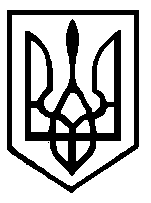 У К Р А Ї Н АУЛАНІВСЬКА СІЛЬСЬКА РАДА ХМІЛЬНИЦЬКОГО РАЙОНУВІННИЦЬКОЇ ОБЛАСТІ РОЗПОРЯДЖЕННЯ20.03.2017  року                            с. Уланів                                        №14-ОСПро скликання чергової сесії Уланівської сільської ради 7 скликання.	Відповідно до пункту 4 статті 46 Закону України „Про місцеве самоврядування в України”:  І.   Скликати чергову сесію Уланівської сільської ради 7 скликання        18 квітня 2017 року о 10 годині в залі Уланівського будинку культури.  ІІ.  Винести на розгляд чергової сесії сільської ради 7 скликання питання: Про внесення змін до рішення 14 сесії сільської ради 7 скликання №203 від 23.12.2016 року „Про сільський бюджет на 2017 рік”.Про затвердження проектно-кошторисної документації на капітальний ремонт будівлі бібліотеки-музею в с. Уланів вул. Миру, 4А. Про затвердження проектно-кошторисної документації на капітальний ремонт адміністративної будівлі Уланівської сільської ради з утепленням фасаду. Про затвердження проектно-кошторисної документації на капітальний ремонт двоповерхової будівлі (трибуни) на стадіоні в с. Уланів. Про затвердження проектно-кошторисної документації на капітальний ремонт будівлі сільського клубу в с. Тараски. Про укладання тимчасового договору оренди земельної ділянки в         с. Уланів вул. Миру, 41А з ПАТ «Хмільницьке Райагрохім».Про укладання тимчасового договору оренди земельної ділянки в         с. Воронівці вул. Зарічнянська, 7 з ПП Клименюком Л.Г. та Клименюком О.Г.Про укладання тимчасового договору оренди земельної ділянки в         с. Уланів вул. Соборна, 65 з ПП Стороха Т.В.Про укладання тимчасового договору оренди земельної ділянки в         с. Уланів вул. Шевченка, 1А з ФОП Гричко В.А.Про продовження тимчасового договору оренди земельної ділянки в         с. Уланів вул. Миру, 9А з ФОП Мельник Л.П.Про надання дозволу ФОП Валюку А.Є. на виготовлення технічної документації щодо поділу земельної ділянки в с. Уланів вул. Шевченка,1.Про затвердження рішень виконавчого комітету.Земельні питання.Різне.Сільський голова                                                 С.І.Голубенко 